Motivatieformulier hypotheeknummer __________________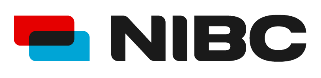 MOTIVATIEFORMULIER BETAALBAARHEID LENING BIJEEN ONTSLAG HOOFDELIJKE AANSPRAKELIJKHEID		Aanvrager					Naam		_______________________________________________________________________Adres		________________________________________________________________________Postcode 	_________________________________________________________________________Woonplaats	_________________________________________________________________________Uw klant wenst een hogere lening aan te vragen dan volgens de toetsnormen van de Gedragscode Hypothecaire Financieringen verantwoord is. Deze toetsnormen zijn gebaseerd op cijfers van het Nibud en worden als uitgangspunt voor verantwoord lenen beschouwd. Als uw klant meer leent, kan dit gevolgen hebben voor de betaalbaarheid van de hypotheeklast. Door het zorgvuldig beantwoorden en onderbouwen van onderstaande vragen kunt u en uw klant aangeven waarom u meent dat de gevraagde lening wél verantwoord is. Indien NIBC Direct op basis van dit formulier een rente aanbod uitbrengt zal gevraagd worden om documenten om uw motivatie te onderbouwen. Deze zullen door NIBC Direct in samenhang met de overige informatie worden beoordeeld. De definitieve beoordeling van de leencapaciteit en van de documenten die de aangevoerde bijzondere omstandigheden onderbouwen is geheel voorbehouden aan NIBC Direct.Overschrijding Gedragscodenorm Met welk percentage overschrijdt het gevraagde hypotheekbedrag het maximale bedrag volgens de Gedragscodenorm? Voorbeeld:Volgens de gedragscodetoets kan u/ uw klant € 300.000 verantwoord lenen, de lening is echter € 315.000. Dan is de overschrijding 5% (€ 15.000/ € 300.000).Met ____________% (afgerond op 1 decimaal)Een verantwoorde overschrijding dient minimaal aangetoond te worden op basis van het netto besteedbaar inkomen (NIBUD formulier). Tevens kunt u met dit formulier overige redenen aangeven, op grond waarvan u een verstrekking boven de gedragscode norm verantwoord acht. Netto besteedbaar inkomenOp basis van het netto besteedbaar inkomen (NIBUD formulier) van uw klant kunt u aantonen dat de maandelijkse woonlasten verantwoord zijn (https://persoonlijkbudgetadvies.nibud.nl/introductie)Let op!Bij het invullen van de vaste lasten dient uitgegaan te worden van werkelijke bedragen, met als minimum de “basis (minimale) bedragen” die NIBUD hanteert. Indien u lagere bedragen invult dan dient u die (inclusief documenten) aan te tonen.Vrij beschikbaar vermogenBeschikt uw klant (voor of na passeren) over een vrij beschikbaar vermogen? Het vrij beschikbare vermogen bedraagt _________________________________euroVoor/ na passeren (doorhalen wat niet van toepassing is)Het vrij beschikbaar vermogen blijkt uit (*1): O	Bankafschrift.O	Overig, namelijk:	___________________________________________________________________________________________Verwachte inkomensgroeiVerwacht uw klant een (concrete) inkomensstijging binnen een periode van 3 jaar. Het inkomen stijgt de aankomende 3 jaar tot een totaal van ___________________ euro. Deze inkomensstijging blijkt uit (*1):O	Verklaring (schriftelijk) van de werkgever.O	Opgave inkomensstijging op basis van CAO.O	Overig, namelijk:
	_____________________________________________________________________________________________Let op!Voor de bepaling van het inkomen verwijzen wij ook naar de acceptatiegids voor acceptabele inkomenscomponenten.  Overige vermogen/ inkomens wijzigingenOntstaat er binnen een periode van 3 jaar een life-event waarbij het inkomen of vermogen wijzigt (bijvoorbeeld pensioen of schenking) (*1)O	Wijziging Inkomen/ Vermogen (doorhalen wat niet van toepassing is)O	Vermindering/ vermeerdering (doorhalen wat niet van toepassing is)O	(Verwachte) ingansdatum _______ -- _______ (mm-jj) O		Omschrijving  
____________________________________________________________________________________________ 5	Overige aantoonbare motivatieIs er een andere (dan de hierboven genoemde) aantoonbare motivatie waarmee u cijfermatig kunt onderbouwen (*1) dat vanverantwoorde woonlasten sprake is._____________________________________________________________________________________________________
____________________________________________________________________________________________________
_____________________________________________________________________________________________________Door ondertekening verklaart u dat u ermee bekend bent dat de hypotheek de toetsnormen voor een verantwoorde financiering overschrijdt, maar bent u van mening dat de financiering passend is (voor u / voor uw klant) gegeven de hierin beschreven specifieke financiële omstandigheden: Voor gezien en akkoord 	Hypotheekadviseur	Aanvrager 1		Aanvrager 2Naam			____________________	____________________	_____________________Handtekening		____________________	____________________	_____________________Datum			____________________Plaats			____________________	*1	graag de documenten aanleveren waaruit de inkomens – of vermogenswijziging blijkt. 